The purpose of this activity is to identify the visual design elements that appear in your environment and then identify the visual design principles by which they were arranged.Locate five man-made items at home, school or elsewhere in your environment that are visually interesting. Take a photograph of each item. If it is not possible to take a photograph, sketch the item and shade it with colored pencils to closely represent the object. Document your visual analysis on Activity 6.1a Visual Design Principles and Elements Matrix.  Attach your image to the matrix or card and include your name, the name of the product, and identify the visual design principles and elements that are evident in that product. [Also note and explain any obvious disregard for a principle of design. For example, if a design appears chaotic and lacks unity, note this and explain why.]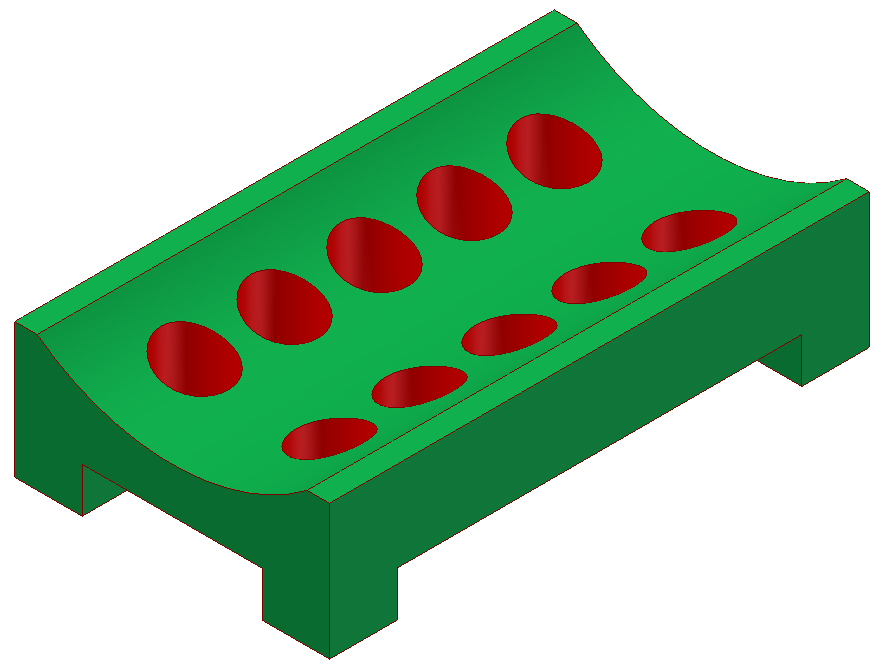 ConclusionHow are visual design principles and elements utilized in a design?Identify a product that you feel is aesthetically pleasing. What is it about the product that you find appealing?Identify a product that you don’t like the appearance of and identify the visual design principles and elements that lead to this feeling.Identify the visual design principles and elements that were not used appropriately in some of the products shown.Activity 6.1 Visual Design Principles 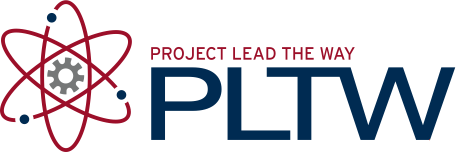 and Elements Identification			Elements of Design		Elements of Design		Elements of Design		Elements of Design		Elements of Design		Elements of Design		Elements of Design		Elements of DesignPointLineColorValueShapeFormSpaceTextureDescription of Use of Element of Designn/aStraight edges and curved top surfaceBright green and redn/aGeometric shapes - rectangular and circularSolid  forms created by rectangles and circlesSpace around circular openings in top. Depth evident in holes.SmoothPrinciples of  DesignBalanceFormal Balance created by symmetryFormal Balance created by symmetryFormal Balance created by symmetryPrinciples of  DesignEmphasisRed color emphasized against green backgroundPrinciples of  DesignContrastCurved top edge contrasts with straight edges on sidesRed and green colors contrastPrinciples of  DesignRhythmRegular rhythm created by repeated use of circular holesPrinciples of  DesignProportionAll shapes seem proportional and appropriate for functionAll forms seem proportional and appropriate for functionPrinciples of  DesignUnityConsistent  use of geometric shapesConsistent smooth texturePrinciples of  DesignEconomySimple linesSimple shapes – no extraneous elements